Al Dirigente Scolastico I.C. ROVIGO 3Il sottoscritto/a Prof./Prof.ssa____________________________________________________docente ______________________Supplente Breve _____________________________Supplente Annuale ____________Docente a tempo Indeterminato___________________ in servizio presso il plesso___________________________________________________chiedela corresponsione del rimborso spese per la seguente l’attività di accompagnamento della classe _______ o delle classi _______________________ per: VISITA DI ISTRUZIONE O USCITA DIDATTICA_________________________________VIAGGIO DI ISTRUZIONE _________________________________ITALIA _________________________________________________ESTERO _______________________________________________ ATTIVITA’ SPORTIVA ____________________________________ ALTRO____________________________________ GIORNO __________________________________DESTINAZIONE ______________________Data di partenza:                                                                          Data di rientro in sede: Per un totale complessivo di giorni________. Allega :N. _______ biglietti musei € ________ N. _______ biglietti mostre € ________ N. _______ biglietti trasporto pubblico € ________ N. _______ ricevute fiscali/fatture di vitto €________ N. _______ ricevute fiscali/fatture di alloggio€ ________ Per un totale di € ___________________________                             FIRMA
_________________________________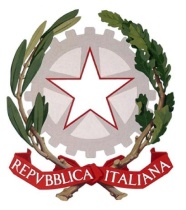 Istituto Comprensivo Rovigo 3Scuola Infanzia Tassina - Scuola Infanzia “San Gaetano”Scuola Primaria “Colombo” - Scuola Primaria “Giovanni XXIII”Scuola Primaria “Mattioli” - Scuola Primaria “S.Apollinare”Scuola Secondaria di I° grado “Casalini”Via Corridoni n. 40 -  45100 ROVIGO Tel  0425/28054 - FAX 0425/422561C.F. 93027600290 - Cod.mec. ROIC82200Be-mail roic82200b@istruzione.it - sito www.icrovigo3.it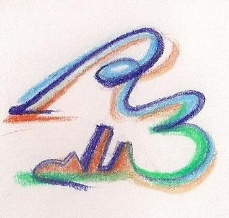 